Расписание уроков для 4 класса  на 13.05.20Классный руководитель: Красюк Л. А.День недели№ п/пРасписание уроковМатериал урокаПримечаниеСреда  13.05.20201.Русский языкПредложение и словосочетаниеПояснения к выполнению заданий.1. Упр. 264 (с.124 устно по заданию учебника)2. Упр. 265   (с.. 125. письменно в тетради).Д./з.: Найди в учебнике литературного чтения                                 4 предложения с однородными членами. Укажи в скобках название произведения и автора.Выполненные задания вы можете направить на номер в WhatsApp: 928-101-68-56  или эл.почту – lyubow.krasyuck @yandex.ru Письменные задания вы можете выполнить в тетради.Затем сфотографировать текст  на телефон или сделать скан копию.  Либо напечатать на компьютере, планшете или ноутбуке и  отправить  в форме документа в формате (doc, txt) или сделать скриншот экрана и  отправить учителю любым удобным способом, указанным в примечанииСреда  13.05.20202Немецкий языкПродолжаем выполнять проектОтвет прислать учителю  на номер 9081749377 в WhatsApp, на адрес электронной почты fomicheva161@mail.ru .Среда  13.05.20203.МатематикаВыражения и уравнения. Порядок выполнения действий .Пояснения к выполнению заданий.1.  Прочитать справочный материал «Выражение. Уравнение. Неравенство»  (с.117)2. .№ 1 (с.89)3..№ 7 (с.89 письменно)Д./з.: № 4 (с.89)Выполненные задания вы можете направить на номер в WhatsApp: 928-101-68-56  или эл.почту – lyubow.krasyuck @yandex.ruСреда  13.05.20204Изобразительное искусствоСопереживание « Салют, Победа!»Пояснения к выполнению заданий.1.  Нарисовать рисунок на тему « Салют Победы»Выполненные задания вы можете направить на номер в WhatsApp: 928-101-68-56  или эл.почту – lyubow.krasyuck @yandex.ruСреда  13.05.20205ФизкультураВыполнять упражнения самостоятельно, ежедневно в течение недели. Каждое упражнение 8-10 раз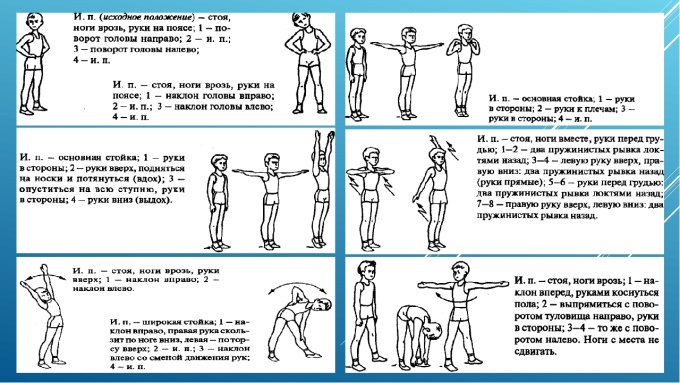 Выполненные задания вы можете направить на номер в WhatsApp: 89281231406; или эл.почту–dmitry.aks.1@yandex.ru